Appendix S1 – Similar effects of landscape metrics on primary production considering landscapes of 400 ha.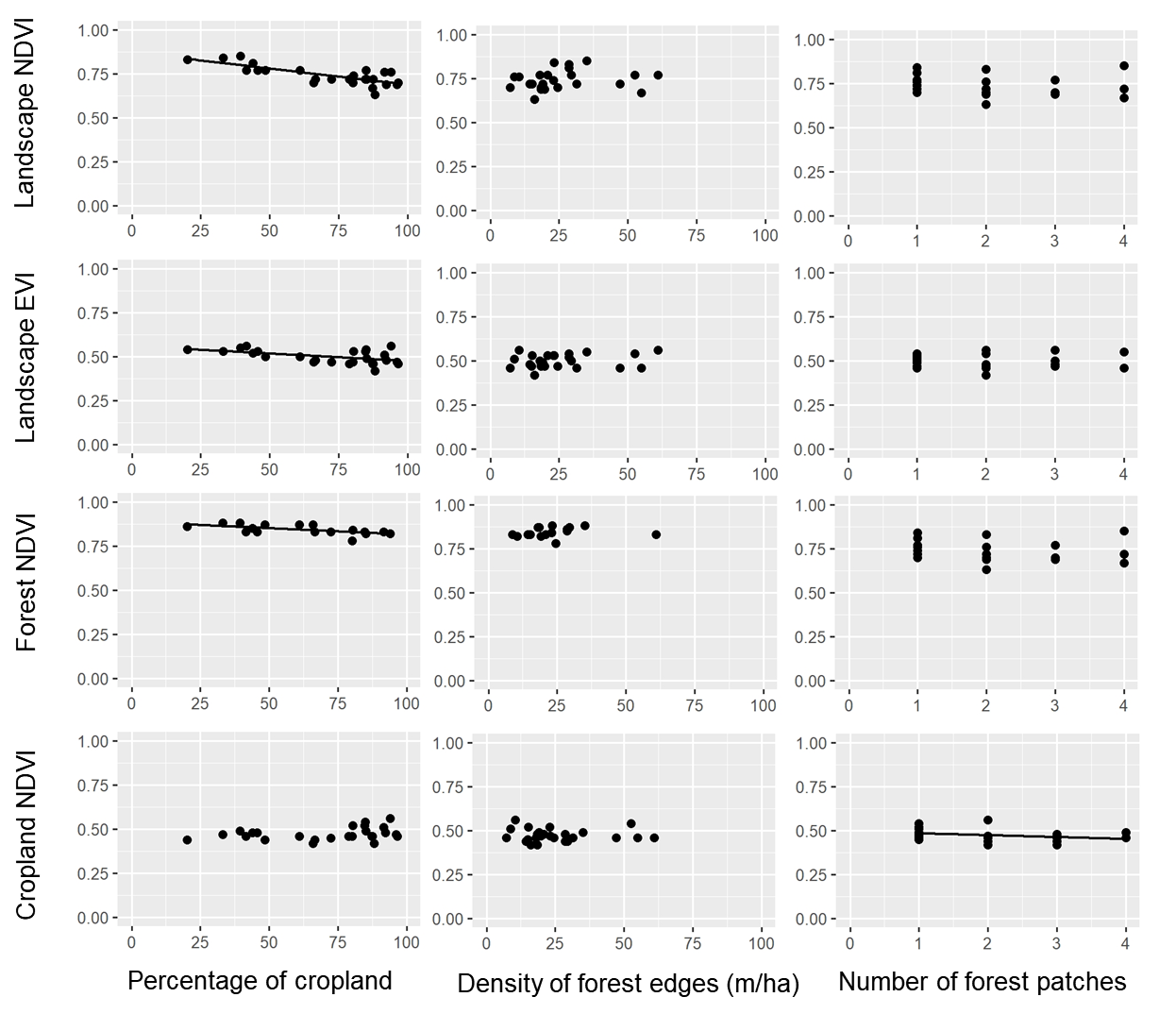 Figure 1. Relationships between the percentage of croplands, density of forest edges, number of forest patches and the mean value of the vegetation indices (NDVI and EVI) of croplands, forests and the entire landscape during the rainy seasons of 2011-2016. Statistical significance of the relationships is shown in Table 1. The significant relationships are represented by a fitted line in the plots.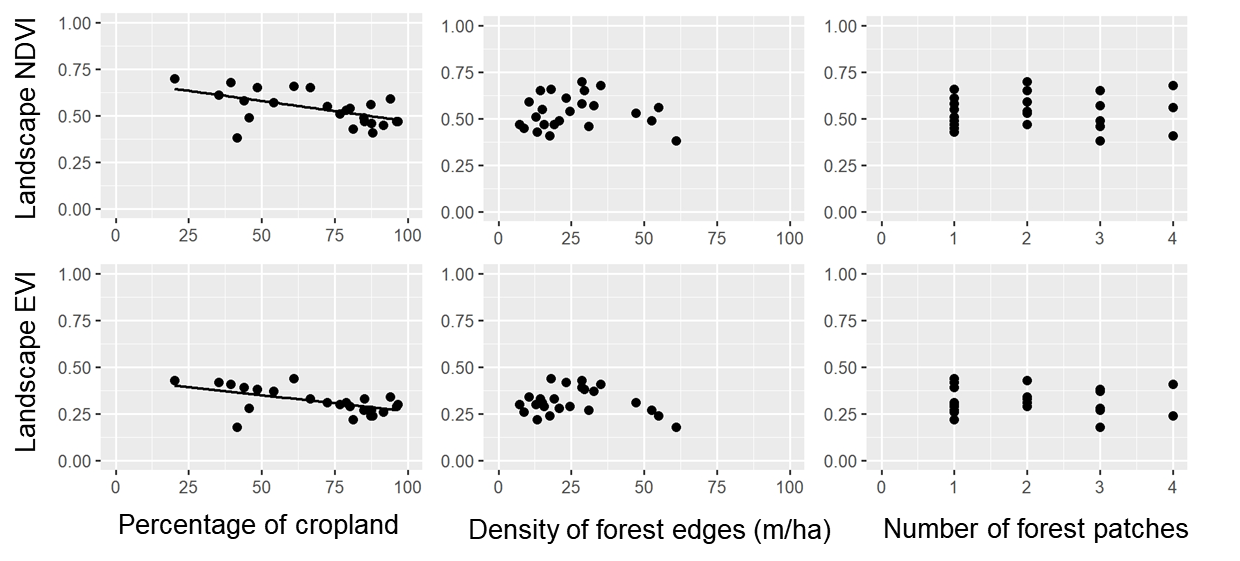 Figure 2. Relationships between the percentage of croplands, density of forest edges, number of forest patches and the mean value of the vegetation indices (NDVI and EVI) of the entire landscape during the dry seasons of 2011-2016. Statistical significance of the relationships is shown in Table 1. The significant relationships are represented by a fitted line in the plots.Table 1. Results of generalized linear models examining the effect of the percentage of croplands, density of forest edges and number of forest patches on the mean value of the vegetation indices NDVI and EVI and their coefficient of variation during the rainy and dry seasons of 2011-2016. The estimate of model terms is shown in bold for significant relationships only (see also Figures 1 and 2). Chi-squared and R2 values are reported. Models were based on 25 landscapes of 400 ha.Model factorsModel factorsModel factorsModel factorsModel factorsModel factorsModel factorsModel factorsModel factorsModel factorsModel factorsModel factorsResponse variableFull modelFull modelPercentage of croplandsPercentage of croplandsPercentage of croplandsDensity offorest edgesDensity offorest edgesDensity offorest edgesNumber of Forest patchesNumber of Forest patchesNumber of Forest patchesResponse variableχ2R²χ2Pestχ2Pestχ2PestRainy seasonLandscape NDVI24.680.6222.61<0.001*(-0.001)0.130.71n.s.1.830.17n.s.Landscape EVI9.830.326.61<0.01*(-0.001)1.060.30 n.s.2.230.13n.s.Forest NDVI12.140.5110.65<0.001*(-0.001)3.750.05n.s.1.820.17n.s.Forest EVI2.510.132.110.14n.s.1.580.20n.s.0.000.97n.s.Cropland NDVI6.680.233.410.06n.s.1.540.21n.s.4.170.04*(-0.013)Cropland EVI2.780.100.010.89 n.s.0.790.37n.s.2.680.10n.s.Forest CV NDVI0.700.040.090.75n.s.0.250.61n.s.0.510.47n.s.Forest CV EVI1.890.110.020.87n.s.0.180.66n.s.1.680.19n.s.Cropland CV NDVI2.350.080.420.51n.s.1.680.19n.s.1.590.20n.s.Cropland CV EVI1.720.060.040.83n.s.1.480.22n.s.0.960.32n.s.Dry seasonLandscape NDVI9.830.339.73<0.001*(-0.002)1.080.29n.s.0.010.90n.s.Landscape EVI14.300.4413.29<0.001*(-0.002)3.200.07n.s.0.520.47n.s.Forest NDVI5.840.253.130.07n.s.3.820.05n.s.0.920.33n.s.Forest EVI4.590.203.100.07n.s.2.640.10n.s.0.190.65n.s.Cropland NDVI1.120.041.040.30n.s.0.080.77n.s.0.080.77n.s.Cropland EVI6.040.222.100.14n.s.2.360.12n.s.1.120.28n.s.Forest CV NDVI1.480.070.310.5 n.s.0.000.97n.s.0.870.35n.s.Forest CV EVI3.300.162.160.14n.s.2.180.13n.s.0.150.69n.s.Cropland CV NDVI3.460.131.360.24n.s.0.010.90n.s.2.330.12n.s.Cropland CV EVI3.920.150.420.51n.s.0.310.57n.s.3.660.05n.s.